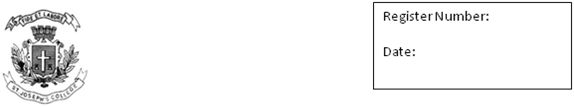 ST. JOSEPH’S COLLEGE (AUTONOMOUS), BANGALORE- 27BA CPE-- VI SEMESTER: END -SEMESTER EXAMINATION: APRIL 2019Communicative English: CE-6117:    Literature and InterpretationTIME: 2 I/2 Hours				                      	         Max marks: 70 This paper contains THREE SECTIONS and ONE printed page. You may use a dictionarySection AAnswer the following questions in about 200 words each: (3x15=45)Contrast Neruda and Shakespeare as craftsmen of the sonnet. Who do you find yourself drawn to more? Why?How would you introduce the novella as a form to a 15-year-old reader who has never heard of the form before? Use examples from texts you have read.Does the term World have the same value in  the phrases World Literature and World Cinema? Explain using instances from your own experience as a reader/viewer.Section BAnswer the following question in about 150 words: (10 marks)What does an acquaintance with literary texts do for a Communicative English student. Reflect on your experience over the last two semesters.Section CWrite a response to the following poem by Neruda in about 200 words: (15 marks)I do not love you except because I love you;I go from loving to not loving you,From waiting to not waiting for youMy heart moves from cold to fire.I love you only because it's you the one I love;I hate you deeply, and hating youBend to you, and the measure of my changing love for youIs that I do not see you but love you blindly.Maybe January light will consumeMy heart with its cruelRay, stealing my key to true calm.In this part of the story I am the one whoDies, the only one, and I will die of love because I love you,Because I love you, Love, in fire and blood.